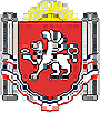 РЕСПУБЛИКА КРЫМРАЗДОЛЬНЕНСКИЙ РАЙОНБОТАНИЧЕСКИЙ СЕЛЬСКИЙ СОВЕТВнеочередное 81- е заседание  1 созываРЕШЕНИЕ27 мая 2018 г.                                    с.Ботаническое                                   № 40«О внесении изменений в Правила благоустройства и санитарного содержания территории Ботанического сельского поселения Раздольненского района Республики Крым», утвержденные решением 18 сессии I созыва Ботанического сельского совета от 17.04.2015 г. № 5	В соответствии с п.3 ст.28 Федерального закона от 06.10.2003г.  № 131-ФЗ «Об общих принципах организации местного самоуправления в Российской Федерации», п.5. ст.27 Закона Республики Крым от 08.08.2014 № 54-ЗРК «Об основах местного самоуправления в Республике Крым»,  Уставом муниципального образования Ботаническое  сельское поселение Раздольненского района Республики Крым, Ботанический  сельский советРЕШИЛ:1. Внести в Правила благоустройства и санитарного содержания территории Ботанического сельского поселения Раздольненского района Республики Крым, утвержденные решением 18 сессии I созыва Ботанического сельского совета от 17.04.2015 г. № 5 (далее – Правила) следующие изменения:1.1. Пункт 2.4. Правил исключить.2. Настоящее решение вступает в силу со дня его официального обнародования.Председатель Ботанического сельского Совета - глава администрации Ботанического сельского   поселения 	              		              М. А. Власевская